I belong to theChurch of Jesus Christ of Latter Day Saints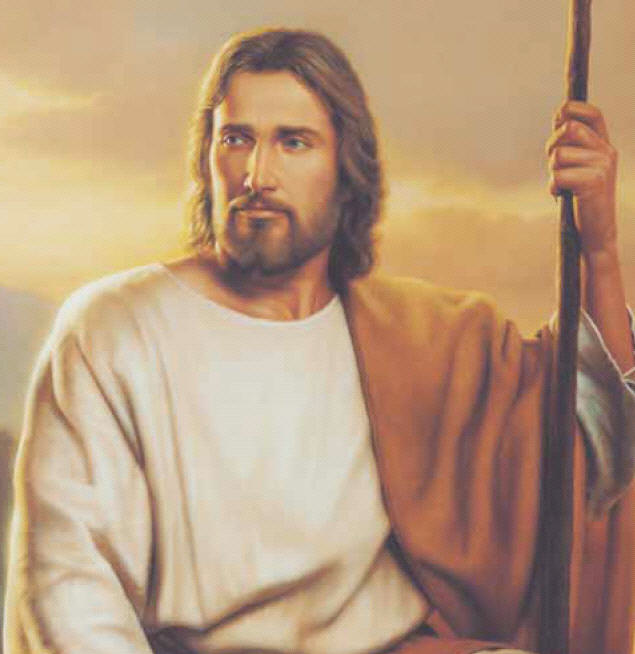 I know who I am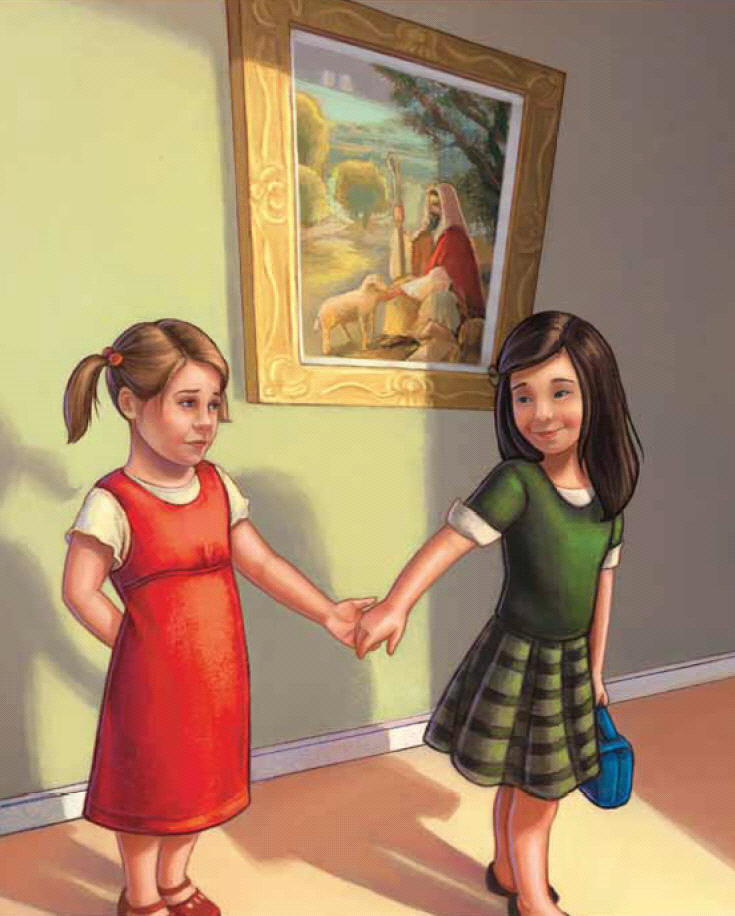 I know God’s planI’ll follow him in faith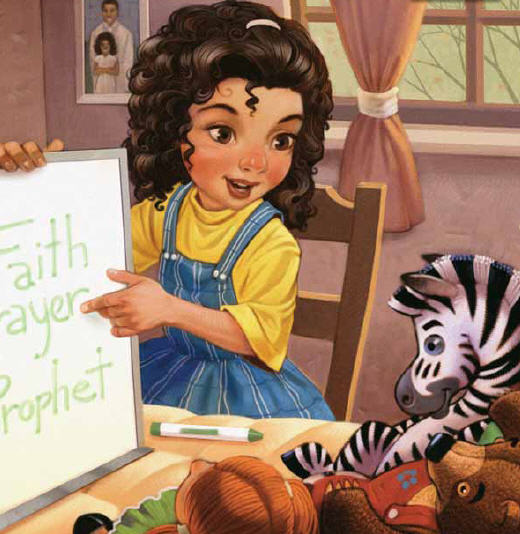 I believe in the Savior, Jes us Christ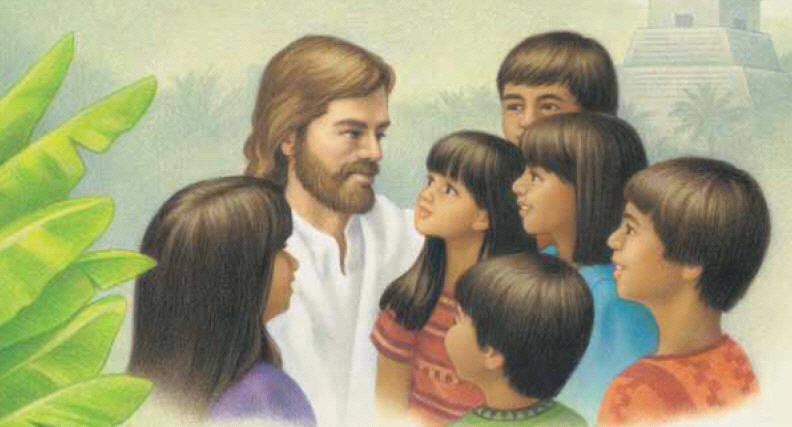 I’ll honor his nameI’ll do what is right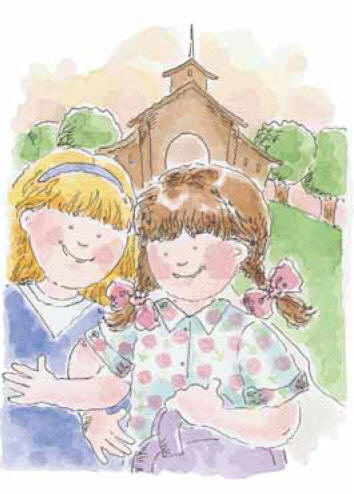 I’ll follow his lightHis truth I will proclaim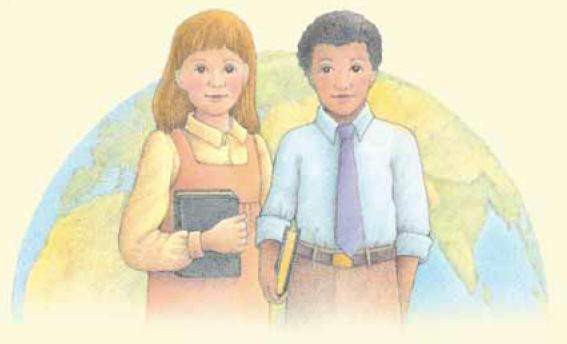 We have been born as Nephi of old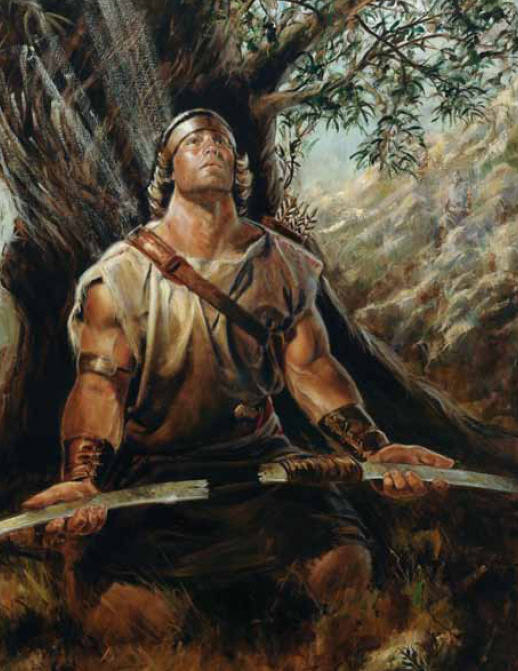 To goodly parents who love the Lord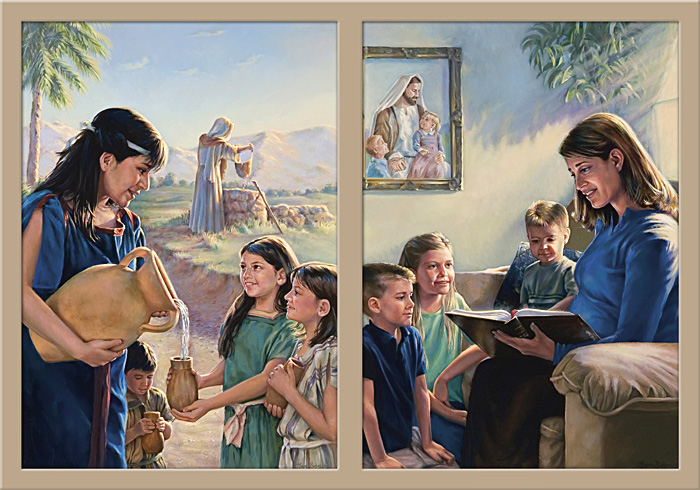 We have been taught, and we understand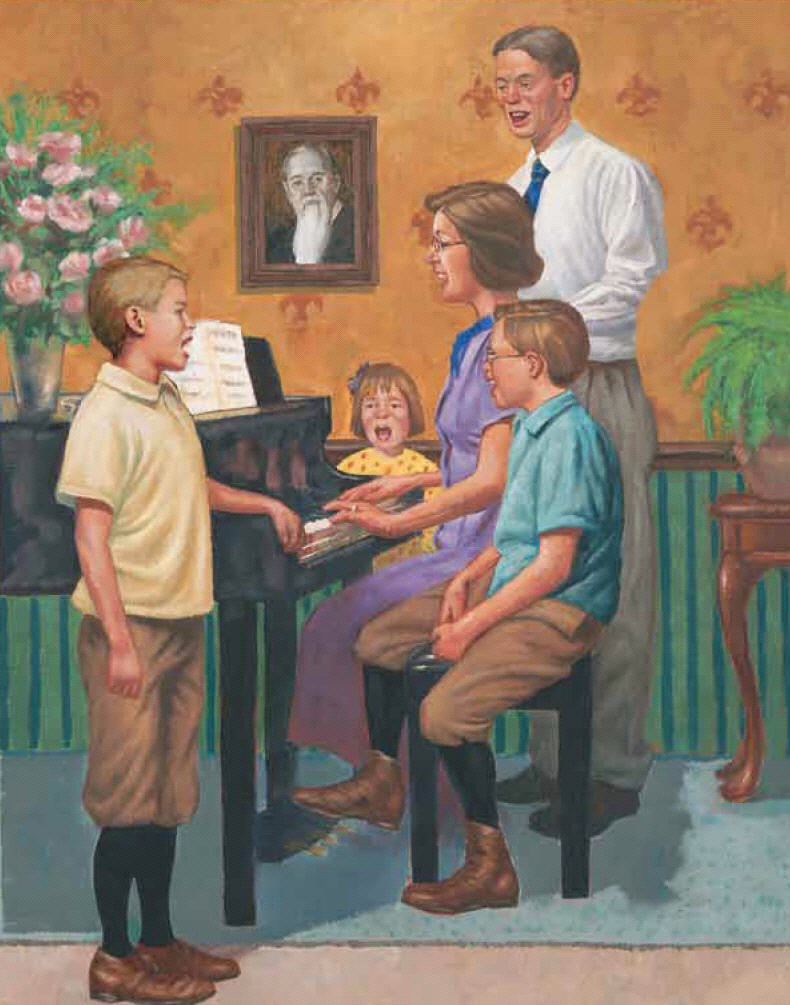 That we must do as the Lord commands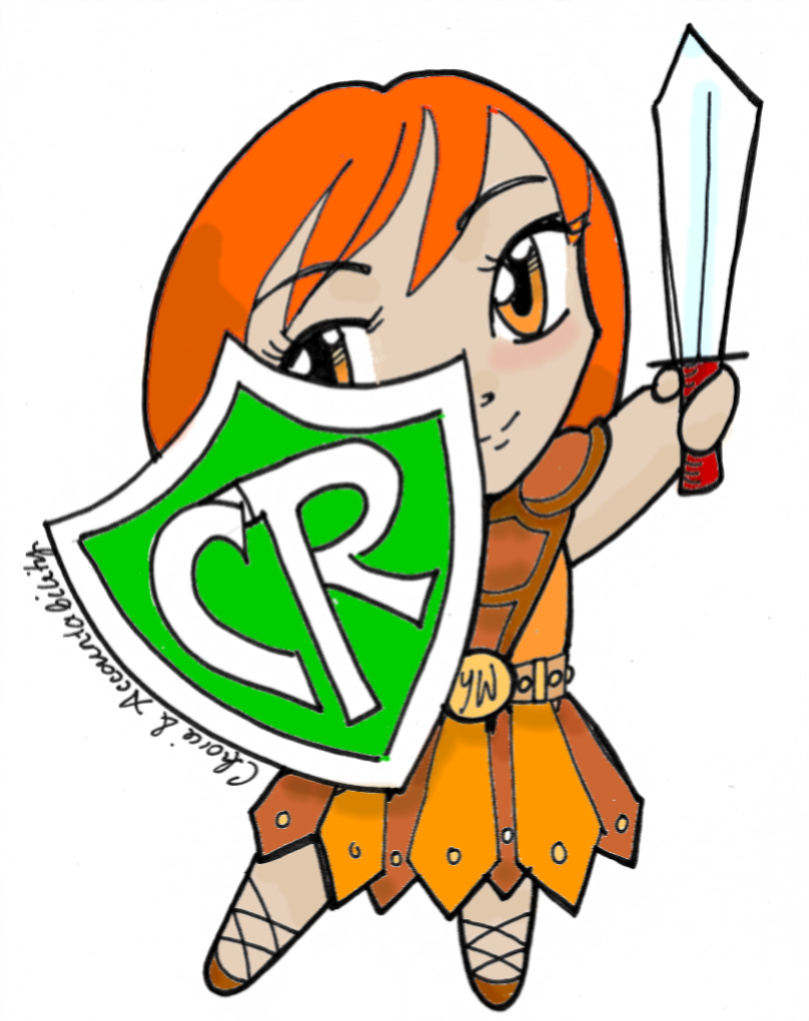 We are as the army of Helaman 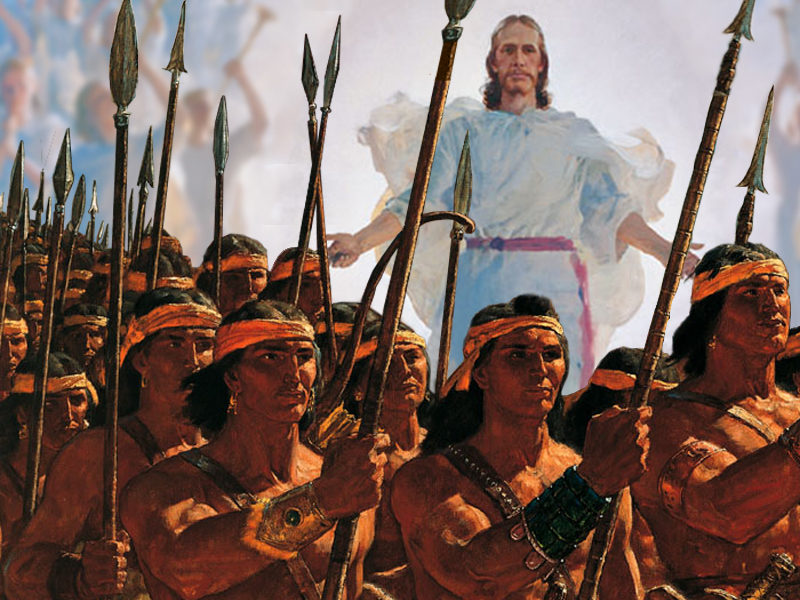 We have been taught in our youth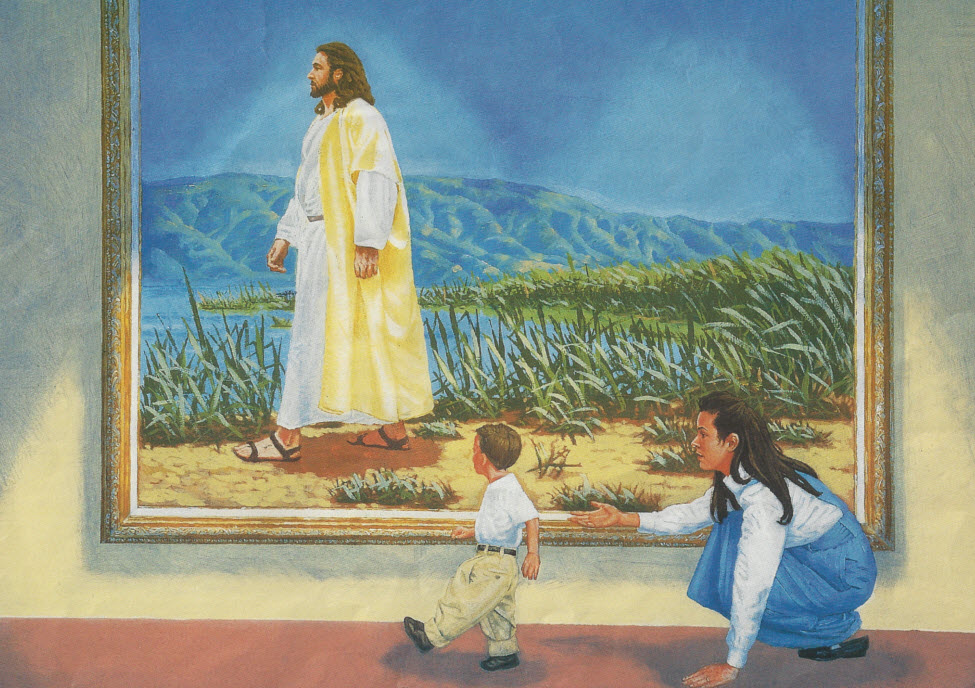 And we will be the Lord’s missionaries 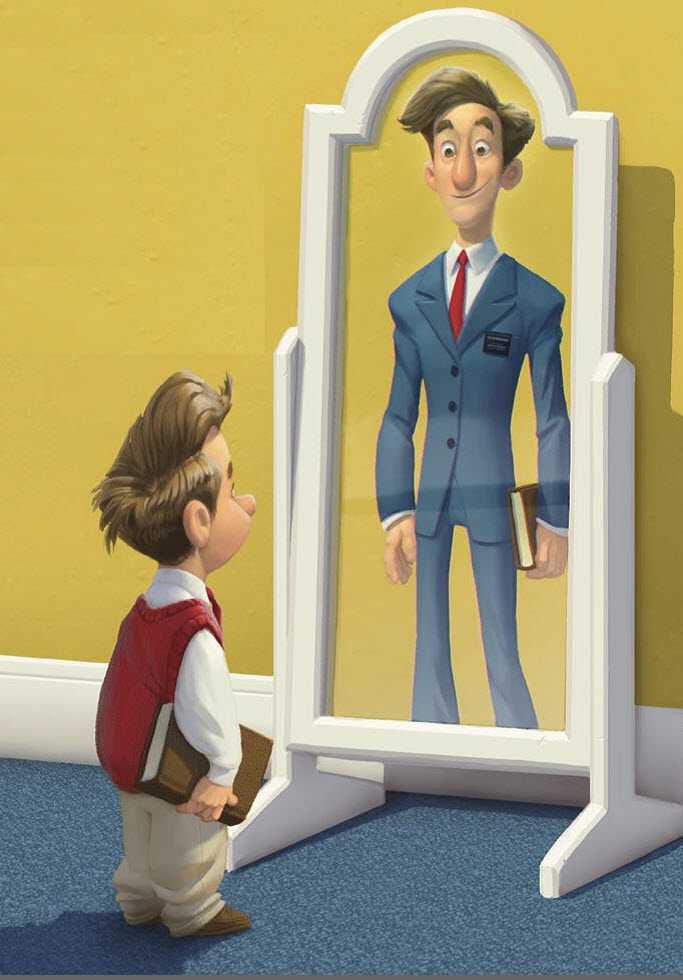 To bring the world his truth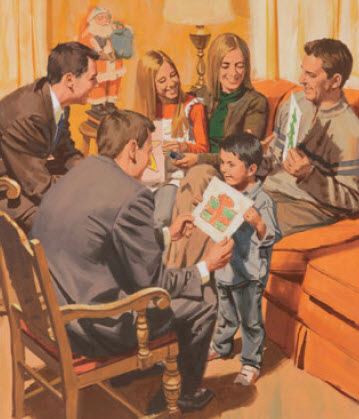 I’ll do what is right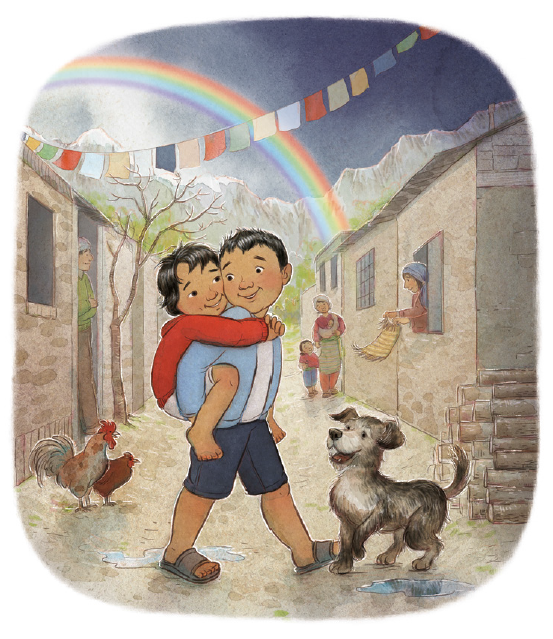 I’ll follow his lightHis truth I will proclaim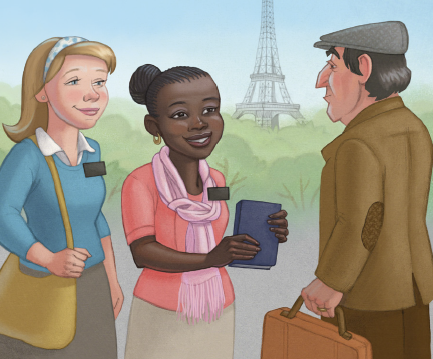 